Actividad: Recorta y pega en el cuaderno el siguiente mapa conceptual.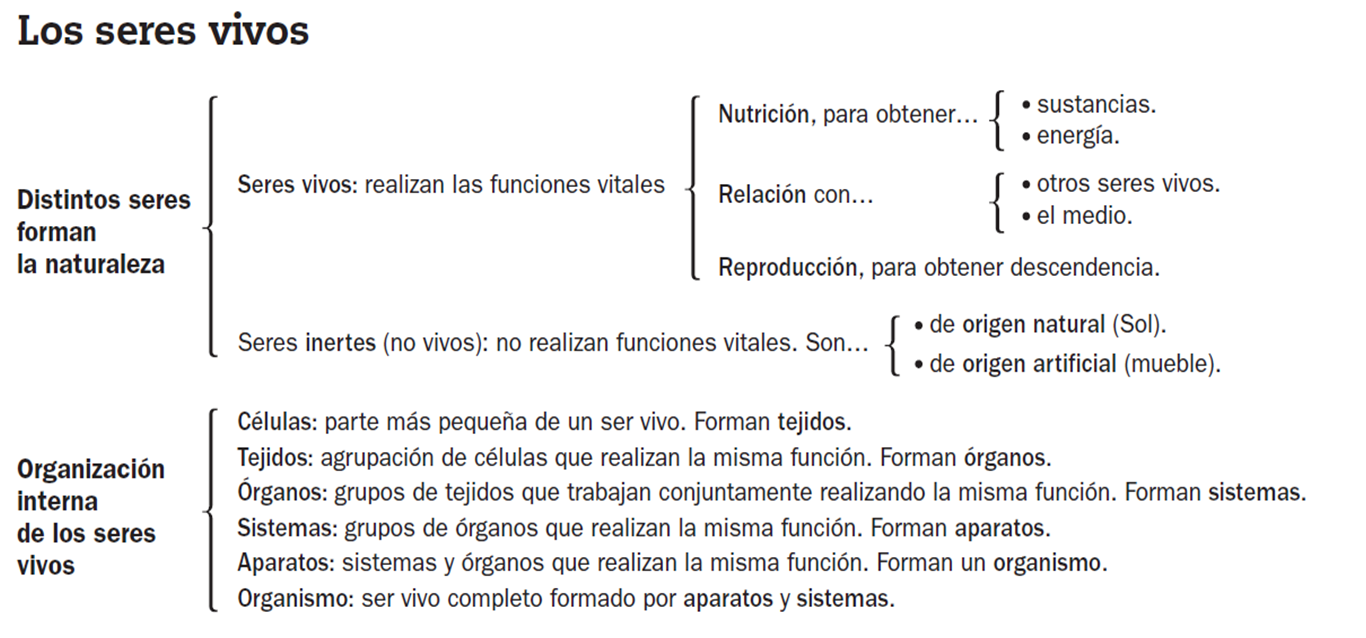 Realiza la siguiente sopa de letras, pégala en tu cuaderno y escribe las palabras encontradas.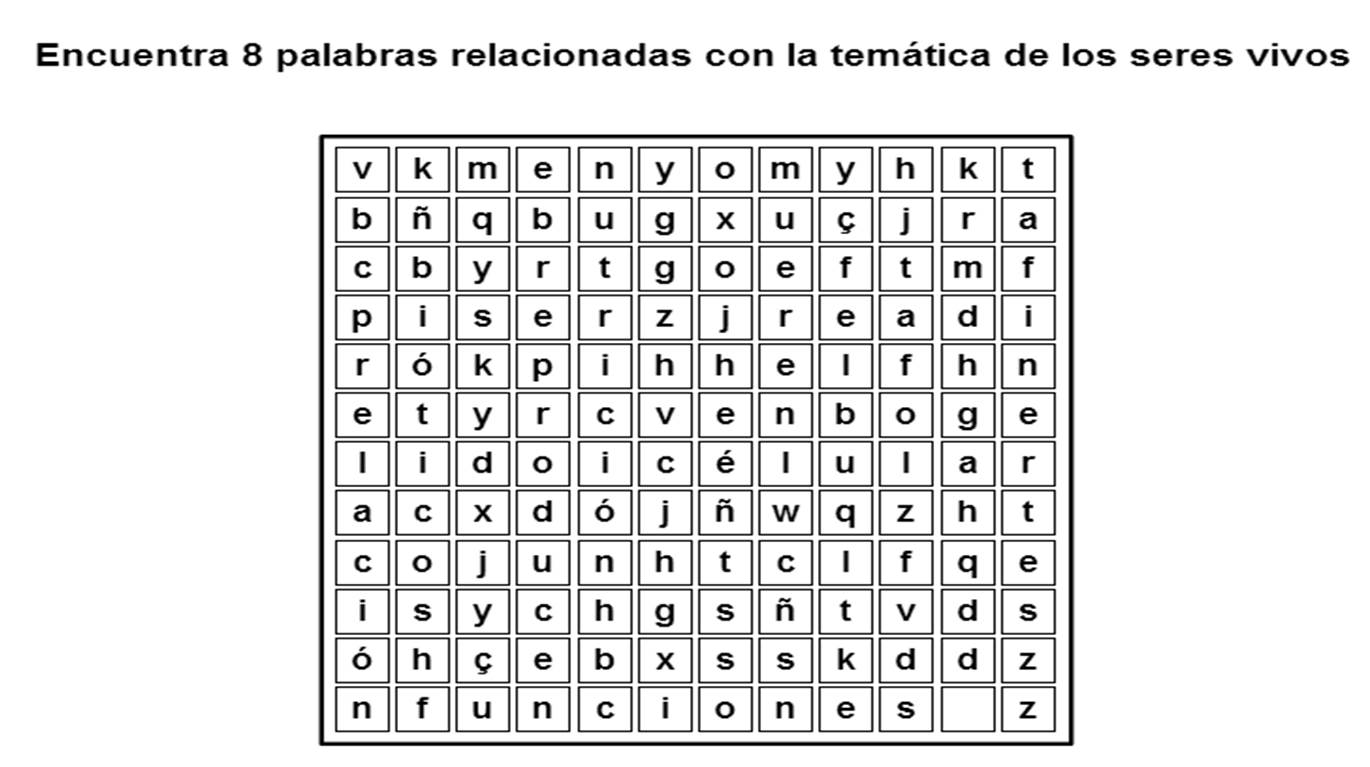 Nombre: ______________________________________	fecha: _________________ Relaciona cada una de las partes de la célula con la función que realiza: Membrana 			Es la parte que dirige el funcionamiento de la célula. Citoplasma 			Es una cubierta que rodea a la célula y la separa del exterior Núcleo 			Es el espacio que queda entre el núcleo y la membrana.Ordena de menor a mayor complejidad los siguientes niveles de organización de los seres vivos: organismo, aparato, célula, sistema, tejido, órgano ________________________________________________________________________________________________________________________________________________Relaciona cada frase con una palabra clave: Nutrición ____			Relación ____			Reproducción ____1. Proceso por el que los seres vivos captan lo que ocurre en su alrededor y responden en consecuencia.2. Proceso por el que los seres vivos toman alimentos, los aprovechan y expulsan los desechos que se producen. 3. Proceso por el que los seres vivos pueden dar lugar a descendientes parecidos a ellos.Indica en el caso de los animales qué aparatos o sistemas participan en cada una de las funciones vitales: Función de nutrición: _______________________________________________________Función de relación: ________________________________________________________Función de reproducción: ____________________________________________________